A tetromino is a geometric shape made from 4 squares, 
connected at the sides. 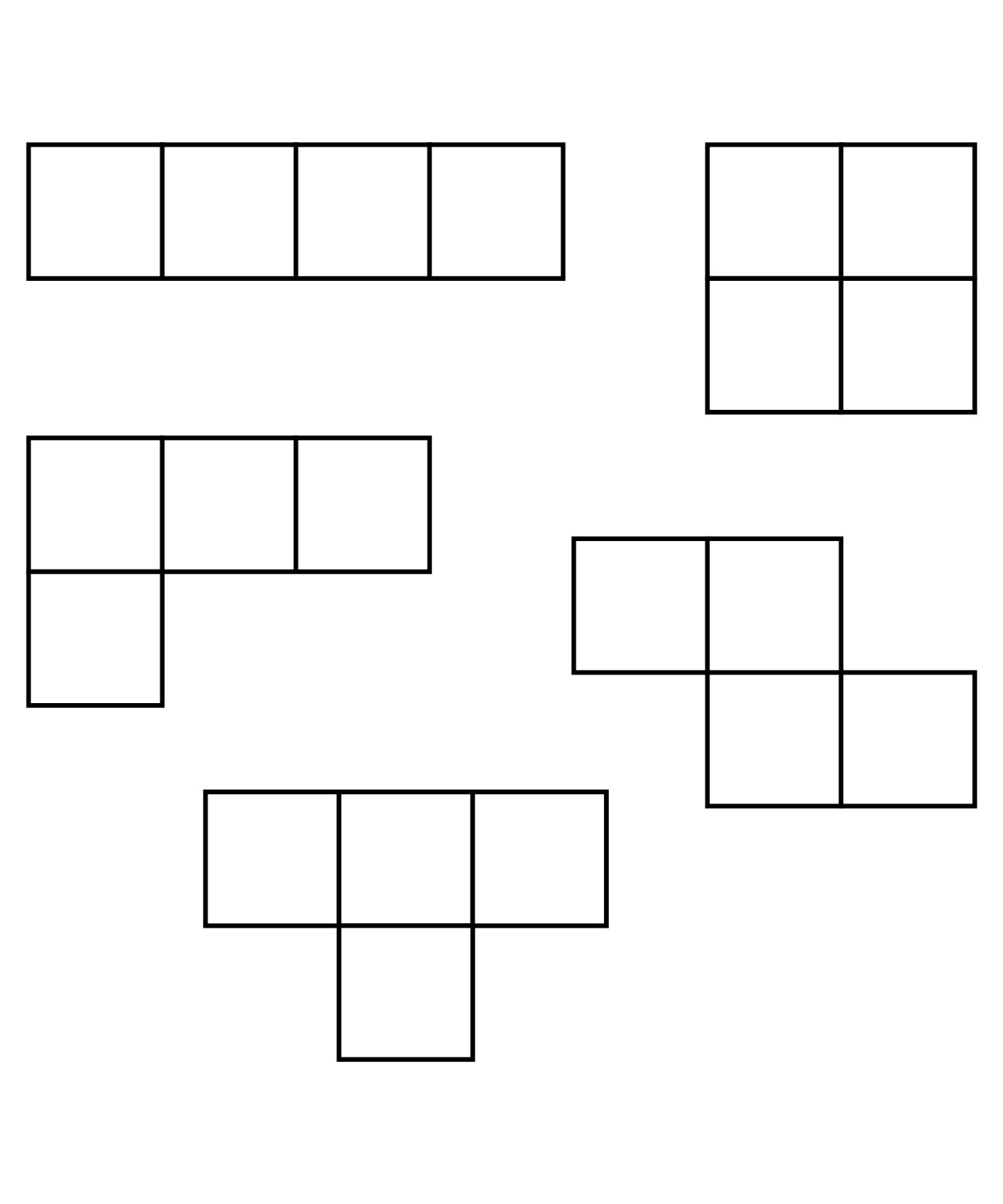 